Hans Kristijan AndersenRođen je u Danskoj, 2. aprila 1805. godine. Imao je jako teško  detinjstvo, njegov otac, siromašan obućar umro je kada je Anderesen imao 11 godina. Majka je bila pralja ali je istovremeno bila zavisna od alkohola tako da nije mogla da se brine o njemu. Nije redovno išao u školu, sedeo je u kući i čitao priče. Kada je imao 14 godina, otišao je Kopenhagen, glavni grad Danske i počeo da radi u pozorištu. Malo je zarađivao i živeo je u oskudici i nemaštini. Prvu dramu napisao je sa 17 godina, igrom slučaja nju je pročitao direktor pozorišta koji je prepoznao talenat mladog pisca i omogućio mu je školovanje. Andersеn je voleo da putuje, piše bajke i priča ih deci, iako se nije ženio i imao svoju decu. Napisao je 169 bajki. U svim njegovim bajkama deca imaju posebno mesto. Umro je 4. avgusta 1875. godine.  Bajke  Hansa Kristijana Andersena koje si možda čitala/čitao ili slušala/slušao: Princeza na zrnu graška, Mala sirena, Carevo novo odelo, Snežna kraljica, Ružno pače, Svinjar, Palčica, Olovni vojnik i mnoge druge medju njima je i Devojčica sa šibicama, jedna od najtužnijih bajki. Devojčica sa šibicama
U Bajci Devojčica sa šibicama, upoznaćemo jednu siromašnu devojčicu koja u novogodišnjoj noći pokušava da proda šibice i zaradi novac za hranu. Radnja bajke dešava se u hladnoj zimskoj noći, na ulici, dok prolaznici žure kućama gde ih čeka bogata trpeza i proslava Nove godine. U takvom raspoloženju oni ne primećuju tužnu i promrzlu devojčicu. Niko ne čuje kako ona govori: Kupite šibice, kupite šibice. Kada je grad već utonuo u noć, devojčica je upalila jedno za drugim, tri drvca šibice i u njihovoj svetlosti videla najlepše prizore iz novogodišnje noći. U svetlosti poslednjeg palidrvceta videla je svoju preminulu baku, kako joj se smeši i dolazi joj u susret. Baka je uzela devojčicu u naručje i povela je sa sobom. Sutradan su pronašli smrznutu devojčicu sakrivenu iza zida jedne kuće. Ova bajka opisuje tužnu i tragičnu sudbinu devojčice koja umire od gladi i hladnoće dok su drugi zaokupljeni razmišljanjem o proslavi i veselju. 
Ne smemo zaboraviti na druge, na gladne, bolesne i nesrećne oko nas, čak i u trenucima kada smo veoma srećni ili jako zauzeti nekim drugim poslom. Moramo biti svesni da naša iako mala pomoć drugima može mnogo da znači. Kada čitamo bajku Devojčica sa šibicama, osnovno osećanje je tuga. Hajde da pokušamo drugačije da završimo bajku…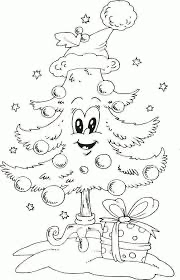 